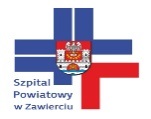   Zawiercie, dnia 17.10.2018 r.DZP/PN/68/2018	INFORMACJA O ODRZUCENIU OFERTY	Zamawiający – Szpital Powiatowy w Zawierciu ul. Miodowa 14, 42-400 Zawiercie, działając na podstawie art. 89 ust. 1 pkt. 4 ustawy z dnia 29 stycznia 2004 r. Prawo zamówień publicznych (t.j. Dz. U. 2017 r., poz. 1579 ze zm.) odrzuca w postępowaniu przetargowym pn.Dostawa foteli biurowych w ramach projektu „Poprawa bezpieczeństwa i warunków pracy personelu w Szpitalu Powiatowym w Zawierciu”ofertę firmy:MEGA SYSTEM Zbigniew Dębski ul. 10 Lutego 15, 08-110 SiedlceZamawiający w dniu 05.10.2018 r. z upoważnienia art. 90 ust. 1 Ustawy Pzp wezwał ww. Wykonawcę do udzielenia wyjaśnień dotyczących rażąco niskiej ceny, z terminem realizacji do 10.10.2018 r. Na wniosek Wykonawcy Zamawiający przedłużył termin złożenia wyjaśnień do dnia 12.10.2018 r. do godz. 15:00 oraz wymagał złożenia wyjaśnień w wersji papierowej. Wykonawca dostarczył wyjaśnienia w dniu 12.10.2018 r. scanem, natomiast 15.10.2018 r. pocztą. Zatem Wykonawca nie przedstawił w wyznaczonym terminie dowodów, że jego oferta nie zawiera rażąco niskiej ceny. Wobec powyższego na podstawie art. 89 ust. 1 pkt. 4 ustawy Pzp. Oferta Wykonawcy została odrzucona, gdyż zawiera rażąco niską cenę w stosunku do przedmiotu zamówienia. Wyk. w 6 egz.Egz. nr 1 adresatEgz. nr 2 -5 pozostali WykonawcyEgz. nr 6 – materiały postępowania przetargowego